STANDART GAZETE İLANI FORMU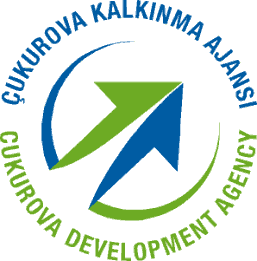 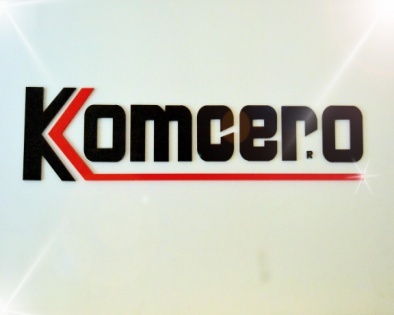 Mal Alımı İhale İptali Şahinler Ayakkabıcılık Tic Ltd. Şti. Çukurova Kalkınma Ajansı İktisadi Kalkınma Mali Destek Programı kapsamında sağlanan mali destek ile Şahinler Ayakkabıcılık Tic Ltd. Şti.de TR62–10–01/028 Yayın referanslı Ayakkabıda Bir Çığır Ayak Doktoru Dr.Jell’s Projesi için 29.06.12 tarihinde zeyilname talebinde bulunmuştur. Zeyilname talebine gelecek olan cevap beklenmeden ilana çıkılmıştır. 18.07.12 tarihinde zeyilnameye uygunsuzdur kararı verilmiştir. Bu durumdan dolayı 16.07.2012 Pazartesi tarihinde yayınlanan ihalenin iptali kararı alınmıştır.